PDP III- ZADANIA  NA 15.06.2020r.Proszę wykonać poniższe zadania, a następnie przesłać zdjęcia wykonanych zadań na adres e- mail: ewcia580@gmail.com Zadania możesz wydrukować, ale jeżeli to problem zadania można przepisać.Zadanie 1. Ugotuj letnią zupę BOTWINKA według podanego przepisuSKŁADNIKI(4 PORCJE)1 litr bulionu1 pęczek botwinki wraz z buraczkami500 g młodych ziemniaków2 łyżeczki soku z cytryny1/3 łyżeczki zmielonego pieprzu5 łyżek śmietanki 30% lub 18% do zup i sosówpół pęczka koperkuPRZYGOTOWANIEPrzygotować gorący bulion. Odciąć liście botwinki od buraczków, dokładnie umyć liście a buraczki obrać.Liście posiekać na desce a buraczki pokroić na cienkie półplasterki lub zetrzeć na tarce.Ziemniaki umyć i obrać, pokroić na cienkie plasterki lub w kostkę.W szerokim garnku na oliwie podsmażyć ziemniaki (ok. 5 - 7 minut), następnie wlać gorący bulion i zagotować.Gotować przez ok. 8 minut aż ziemniaki będą już prawie miękkie. W połowie gotowania dodać buraczki (plasterki lub starte).Następnie dodać posiekane łodyżki oraz liście botwinki i gotować przez ok. 3 minuty. Doprawić pieprzem i ewentualnie solą.Dodać sok z cytryny, śmietankę oraz posiekany koperek.Zadanie 2. Wykonaj czynności porządkowe w kuchni po gotowaniu zupy, pamiętaj aby sprzątać dokładnie.Zadanie 3.Wykonaj według instrukcji kartę pracy na następnej stronie.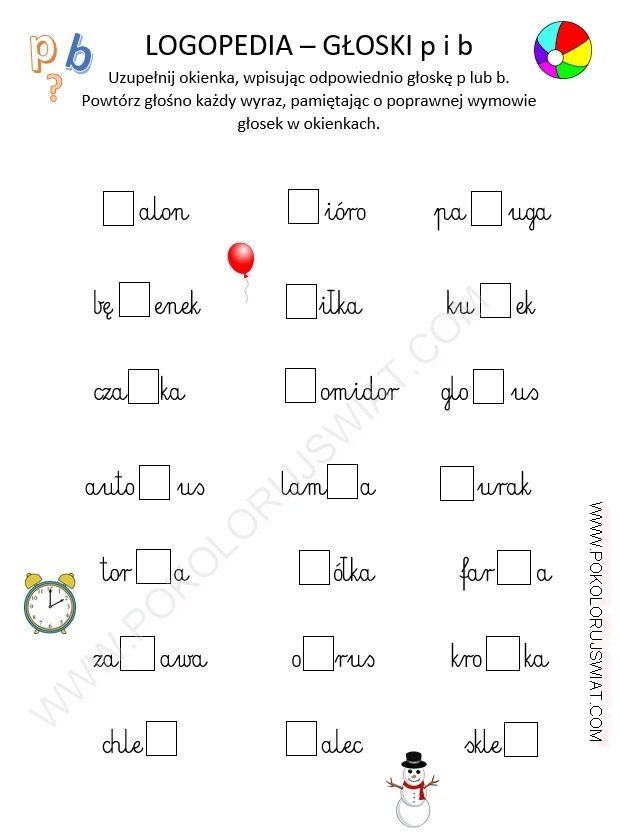 